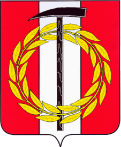 АДМИНИСТРАЦИЯ КОПЕЙСКОГО ГОРОДСКОГО ОКРУГАЧЕЛЯБИНСКОЙ ОБЛАСТИР А С П О Р Я Ж Е Н И Еот 17.02.2021 № 105-рОб определении границ части территории Копейского городского округа, на которой планируется реализовать инициативный проект «Создание сквера»В соответствии с Законом Челябинской области от 22.12.2020       № 288-ЗО «О некоторых вопросах правового регулирования отношений, связанных с инициативными проектами, выдвигаемыми для получения финансовой поддержки за счет межбюджетных трансфертов из областного бюджета», решением Собрания депутатов Копейского городского округа от 23.12.2020 № 88-МО «Об утверждении Положения о реализации Закона Челябинской области «О некоторых вопросах правового регулирования отношений, связанных с инициативными проектами, выдвигаемыми для получения финансовой поддержки за счет межбюджетных трансфертов из областного бюджета» на территории Копейского городского округа», на основании заявления инициативной группы граждан от 11.02.2021:1. Определить границы части территории Копейского городского округа, на которой планируется реализовать инициативный проект «Создание  сквера»: между дворовой территорией ул. Гольца, 12 и частным сектором ул. Розы Люксембург, 7условный кадастровый номер земельного участка: 74:30:0103002:ЗУ12. Отделу перспективного развития администрации Копейского городского округа (Куровская Ю.Е.) направить копию настоящего распоряжения инициативной группе граждан в течение трех рабочих дней со дня подписания настоящего распоряжения. 3. Отделу пресс-службы администрации Копейского городского округа (Евдокимова В.И.) обеспечить размещение настоящего распоряжения на официальном сайте администрации Копейского городского округа в сети Интернет.4. Контроль исполнения настоящего распоряжения возложить на заместителя Главы городского округа по территориальному развитию Арасланова А.Н.Исполняющий обязанности Главы городского округа					          	                  К.А. Самарин